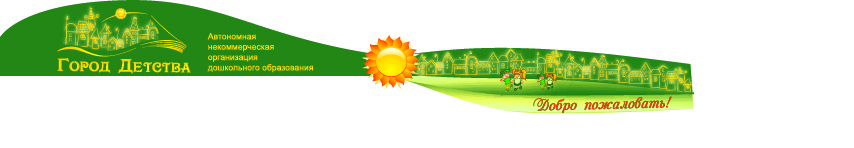 Экскурсия  по экологической тропе двора - парка в «Городе Детства»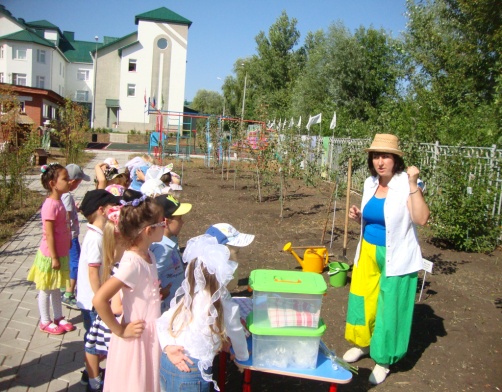 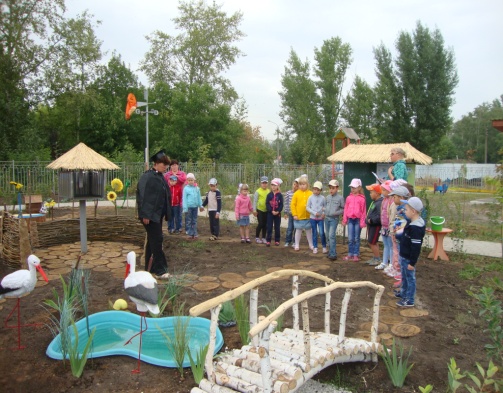 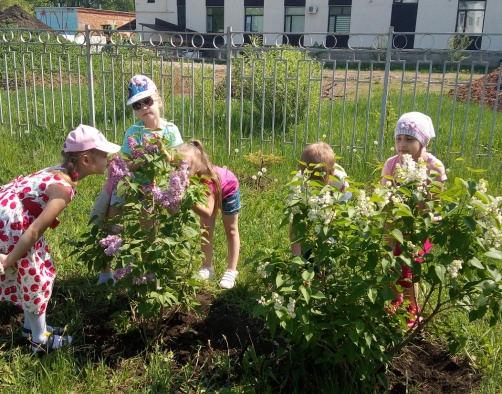 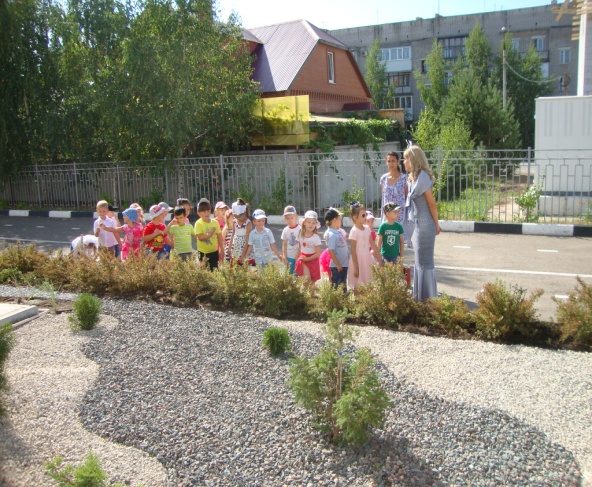 Кинель 2019Цель: познавательная, экологическая, культурно-просветительскаяЗадачи:Познакомить с внутренним убранством и содержанием достопримечательных мест и культурных объектов АНО ДО;Формировать эстетическое восприятие окружающей действительности;Развивать наблюдательность;Обогащать словарный запас детей;Развивать познавательный интерес к миру природы, прививать чувство ответственности за ее сохранность;Привлечь детей к участию в деятельности по уходу за растениями и животными (птицами);Воспитывать экологическую культуру.Ход экскурсииВоспитатель: Здравствуйте, ребята!  В нашем детском саду есть экологическая тропа двора-парка.  Как вы думаете, что на этой тропе находится, или из чего она состоит? Дети: Это огород, фруктовый сад.Воспитатель: Верно. Но кроме огорода и фруктового сада у нас есть ещё много интересного! Экологическая тропа двора-парка - это экологические объекты: ракарий, альпийская горка, метеоплощадка, сухой ручей и многое другое.  Хотите отправиться на экскурсию по экологической тропе двора-парка?Дети: Хотим. Конечно, хотим.Воспитатель: Я очень рада. Начинаем нашу экскурсию по экологической тропе двора-парка  от центрального входа в детский  сад. Посмотрите,  здесь  посажен газон. Газо́н – это участок земли с искусственно созданным покровом из травянистых растений.  А вокруг  газона растет кустарник, который называется лапчатка.  Воспитатель: Ребята,  скажите, что  растет на газоне?Дети: Красивые цветы.Воспитатель: Совершенно верно. Это ампельные петуньи,  растут они в вертикальных клумбах. За ними ухаживает садовник.  Вертикальные клумбы украшают вход в наш детский сад. Воспитатель: Перед нами патио - центральная площадь нашего детского сада. Это  многофункциональный актовый зал под открытым небом, природная сценическая площадка, здесь у нас проходят массовые мероприятия, выставки и праздники на фоне естественных декораций. Здесь расположилась скульптурная композиция «Семья аистов», скамейки для отдыха. Площадь украшена вазонами с цветами. Рядом с площадью протекает сухой ручей, который вносит в ландшафт эстетическое разнообразие. Через сухой ручей установлен деревянный  мостик. Воспитатель: Пойдём дальше. С правой стороны от нас участки групп раннего возраста. Ребята, назовите деревья, которые там  растут.Дети: Березки.Воспитатель: Правильно, молодцы. Скажите, для чего люди сажают деревья.Дети: Чтобы воздух был чистый, чтобы на них птички селились, чтобы  в жаркую погоду можно было спрятаться в их тень и отдохнуть, для красоты. Воспитатель: Как много вы знаете, отлично. Обращаю ваше внимание, что между группами растет кустарник – кизильник. Кусты посажены близко друг к другу, в один ряд.  Они образуют  живую изгородь, которая разграничивает площадь участков и выполняет декоративную функцию. Такою живую изгородь вы увидите на всей двора – сада.  Слева от нас опять клумба с цветами. Здесь растут петуньи, бархотки, циннии.Воспитатель: Продолжаем нашу экскурсию по экологической тропе двора-парка. Мы подошли к рокарию. Рокарий – это небольшой по размеру каменистый сад. Он соединяет в себе красоту обычного цветника и камней.   В центре из камней выложена красивая ромашка, около нее мы можем увидеть небольшой сухой водопад, сделанный так же из камней. Если вдруг захочется отдохнуть, рядом находится беседка с лавочками, она называется ротонда. По периметру рокария посажены туи, можжевельник и обыкновенные ели, а также кустарник - белая и желтая лапчатка.Воспитатель: Продолжаем нашу экскурсию, я обращаю ваше внимание на маленькие деревца. Они посажены в ряд. Это питомник.  Питомник — место для выращивания и разведения растений.  Здесь мы выращиваем саженцы деревьев, кустарников, хвойников, которые потом будут пересажены в разные места для украшения нашего детского сада и города.  В питомнике растут  саженцы деревьев - рябины, дуба, ивы; кустарника - сирени, боярышника.Воспитатель: Сейчас мы подходим к альпийской горке.  Альпийская горка оживляет среду, привлекает своей необычностью и красотой.Дети: А что такое Альпийская горка?Воспитатель: Альпийская горка — это многоярусная клумба из камней, где растут не только цветы, но и другие растения - можжевельники, пузыреплодники, бадан, барвинок, декоративная земляника, овсяница.  Альпийская горка украшает наш детский сад, и ребята ухаживают за ней. Воспитатель: Продолжаем знакомиться с ландшафтом и объектами живой и неживой природы экологической тропы двора - парка.  Предлагаю пройти вдоль участков групп. Ребята, назовите кустарник, который посажен по всей территории двора – сада и является живой изгородью между участками. Дети: Кизильник.Воспитатель:  Правильно,  а еще на участках растут березы, рябины, мелколистная липа. Дети вместе с педагогами ухаживают за ними. Посмотрите, справа от нас целый ряд черноплодной рябины.  Ягоды этого дерева  очень полезны. Из  них можно приготовить варенье, компот и кисель.Воспитатель: Продолжаем нашу экскурсию. Нас с вами встречает калиновая аллея. Этот кустарник очень красиво цветёт белыми цветами. Ягоды калины любят не только люди, но и птицы. Они  очень полезны!Воспитатель: Посмотрите ребята, а вот особенный уголок в нашем детском саду, это лечебница растений. Сюда мы пересаживаем заболевшие растения, которые плохо растут и требуют особого ухода! Садовник вносит специальные удобрения, которые и являются лекарством для растений.Воспитатель: А вот и наши любимые грядки! Это биоогород. Здесь мы выращиваем огородные культуры такие как: помидоры, огурцы, капусту, фасоль, горох, кабачки, а также пряные травы: петрушку, укроп, мяту и мелиссу. Воспитатель: Ребята, а вы знакомы с пользой овощей?Дети: ответы детей.Воспитатель: А ещё здесь выращиваем корм для зимующих птиц. Назовите  его? Дети: Подсолнечник.Воспитатель: Правильно. Когда семена подсолнечника созреют, его собираем, просушиваем, убираем на хранение. А  в холодное время года подкармливаем наших пернатых друзей.Воспитатель: Теперь я предлагаю зайти в плодово-ягодный сад. На территории плодово-ягодного сада растут  фруктовые деревья - яблони, груши, сливы, вишня.А так же   ягодные кустарники - смородина черная и красная, крыжовник, малина. Собрав урожай, мы с ребятами  относим его на кухню, где повара варят вкусные компоты из плодов нашего фруктового сада. Воспитатель: Переходим на метеоплощадку. Ребята, как вы думаете, для чего она нужна?Дети: Метеоплощадка необходима  для наблюдения за погодой.Воспитатель: Совершенно верно.  На метеоплощадке много интересного оборудования, с помощью которого можно делать точный прогноз погоды. Предлагаю  с ним познакомиться.    Высоко на шесте находится «ветряной рукав». У «рукава» есть вход и выход для ветра. Вход – широкий, а выход – узкий. Рукав поворачивается и надувается, если начинается ветер. А.если ветра нет, то рукав висит неподвижно. Ребята, как вы думаете какой сейчас ветер?Дети отвечают.Воспитатель: Молодцы. Рядом с ветряным рукавом находится флюгер – прибор, который показывает направления ветра. Ребята, какой сегодняветер по  направлению?Дети отвечают.Воспитатель: А этот прибор называется дождемер. Он стеклянный, с боку нарисованы деления, по которым  мы определяем количество осадков. Сейчас  в дождемере очень мало воды, это означает, что осадков выпало мало. Следующий прибор на метеоплощадке - термометр.  На термометре есть шкала с делениями и цифрами и стеклянный столбик, в котором находится  красный спиртовой раствор. При нагревании от солнца раствор нагревается и поднимается, указывая температуру.  Давайте посмотрим, какая температура  сегодня? Воспитатель и дети называют температуру воздуха.Воспитатель: Это метеобудка, в ней находится термометр для измерения температуры воздуха в тени. Ребята, на этом стенде находится календарь природы, на котором мы отмечаем состояние погоды. А вот искусственный водоём. Здесь мы отдыхаем, проводим наблюдения, эксперименты. Рядом с  домиком  Тетушки Погодушки мы отгадываем загадки, читаем стихи, называем народные приметы.  А вот и Солнечные часы. С их помощью  в солнечную погоду можно узнать время. Тень  от столбика указывает на цифру на циферблате. Воспитатель: Скажите, друзья, который сейчас час?Дети отвечают. Воспитатель: Ребята,  какие метеоприборы вы запомнили?Дети: ответы детей.Воспитатель: Друзья, мы выходим с метеоплощадки и попадаем на рябиновую аллею. Аллея – это дорожка или дорога  (обычно в саду, в парке), по обеим сторонам которой растут деревья или кустарники.Воспитатель: Рябиновая аллея нужна для создания дополнительных мест обитания, подкормки птиц и поддержания  таким образом биоразнообразия. Воспитатель:  Ребята, вспомните, зачем люди сажают деревья?Дети: Деревья очищают воздух от пыли.Воспитатель: Правильно, деревья очищают воздух от пыли, выхлопных газов машин и вредных частиц.Воспитатель: Рябина - распространенное дерево в нашей местности. Ягоды этого дерева привлекают птиц. Зимой мы с вами будем наблюдать за тем, как они лакомятся плодами рябины. Здесь же находится птичий дворик. Осенью дети развешивают кормушки для гостей нашего дворика: синичек, воробьев, снегирей, ворон, сорок и голубей. Воспитатель: Ребята, а вы знаете, у нас есть ещё одна аллея, которая находится при входе в детский сад – это еловая аллея. Стройные и красивые елочки как солдаты охраняют наш детский сад.  Давайте мы ими полюбуемся.Воспитатель: Вот и подошла к завершению наша экскурсия по экологической тропе двора-парка.  Надеюсь, вам было интересно. Скажите, ребятки, что вы узнали нового?  О чем вы сможете рассказать своим родителям?Дети: ответы детей.Воспитатель. Друзья, предлагаю вам взять мелки и на асфальте нарисовать  объекты экологической тропы двора-парка. 